Check against delivery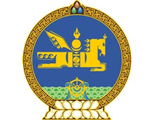 32th Session of the UPR Working GroupMongolia’s statement at the Review of Vietnam22 January 2019Mr. President,Mongolia warmly welcomes the delegation of Vietnam to its third UPR. We thank Vietnam for their national report and comprehensive oral update. We commend Vietnam’s commitment to the UPR process and progress achieved since the last UPR cycle.Mongolia takes note of the ratification of international human rights instruments, in particular CRPD and CAT, and consistent efforts to improve the legal system. We welcome the adoption of national strategies and programs, including those on sustainable poverty reduction, rural development, public health care and measures taken to advance gender equality, combat domestic violence, ensure the rights of people with disabilities and elderly. We wish to encourage Vietnam to further enhance the implementation of these policies and strategies by allocating necessary human, technical and financial resources. 	Mongolia recommends Vietnam to:Continue to create favorable conditions for citizens to contribute in drafting and development of legal instruments,Promote application of information and communication technologies for socio-economic development to ensure that no one is left behind,Strengthen dissemination of fundamental provisions of the Convention against Torture and of Vietnam’s regulations for preventing torture. We wish Vietnam every success in this UPR cycle. Thank you.